IntroductionBiodiversity Response Planning (BRP) is a long-term area-based planning approach to biodiversity conservation in Victoria. It is designed to strengthen alignment, engagement and participation between government, Traditional Owners, non-government agencies and the community.DELWP Regional staff have been working with stakeholders on actions to conserve biodiversity in specific landscapes, informed by the best available science and local knowledge. These Fact Sheets capture a point in time, reflecting data and knowledge available in 2020. They provide information for many (but not all) landscapes across Victoria, containing general information on the key values and threats in each area, as well as the priority cost-effective actions that provide the best protection of biodiversity. Fact Sheets are intended to provide useful biodiversity information for the community, non-government and government organisations during project planning and development. Further information and the full list of Fact Sheets is available on the Department’s Environment website.Landscape descriptionThis 5,015ha area extends along the Port Phillip Bay coastline of the Mornington Peninsula from Frankston to Portsea (and 600m inland). The area also includes Tootgarook Wetland, a shallow freshwater marsh. The landscape has 20% native vegetation, and 7% public land.Cultural importanceWe recognise that the entire landscape has high cultural value for the Bunurong People. The area (as pictured below) has recorded over 685 cultural sites of importance, with the discovery of shell midden sites, quarry sites and artefacts recovered and recorded, along with the Ancestral remains sites found along this landscape.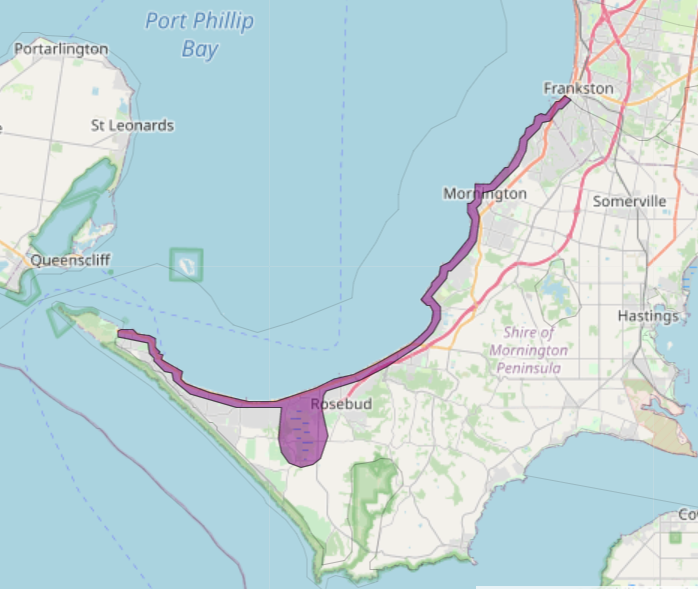 Strategic Management Prospects Strategic Management Prospects (SMP) models biodiversity values such as species habitat distribution, landscape-scale threats and highlights the most cost-effectiveness action for specific locations. More information about SMP is available in NatureKit. Areas of Peninsula Wetlands and Coast shown in Figure 2 have highly cost-effective actions (within the top 10% of cost-effectiveness for that action across the state) that provide significant benefit for biodiversity conservation. 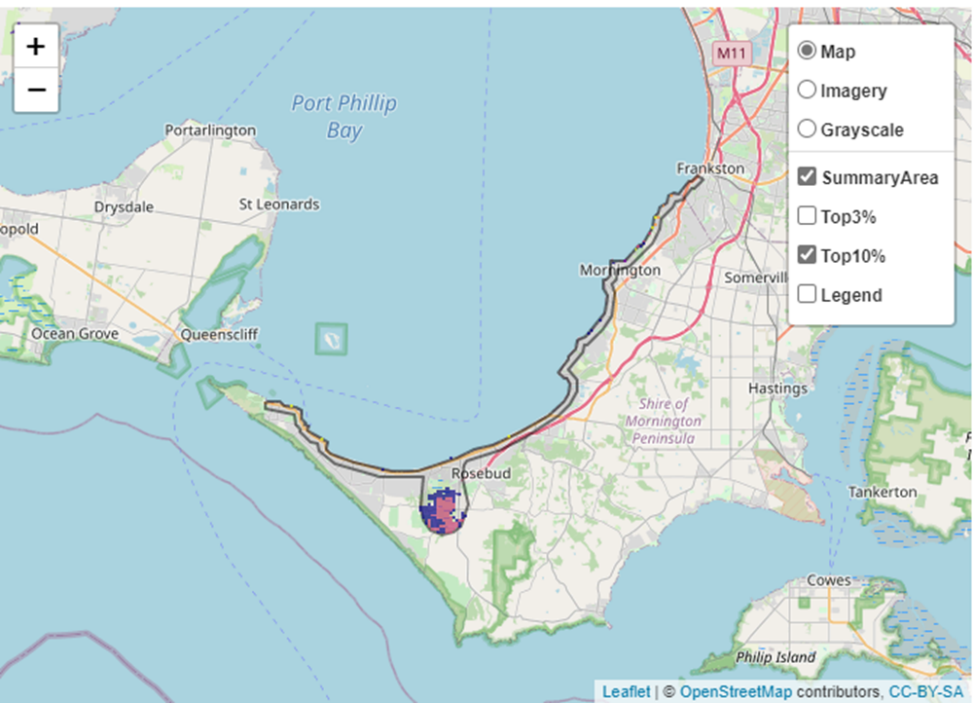 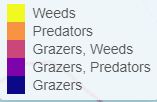 For a further in depth look into SMP for this landscape, please refer to NatureKit.Current actions in Peninsula Wetlands and Bay CoastCurrent actions – top 10% = The area (ha) of the specific action currently occurring in locations identified by SMP as being in the top 10% for cost-effectiveness for that action across the stateCurrent actions – outside top 10% = The area (ha) of the specific action currently occurring in locations within this landscape that are not identified by SMP as being in the top 10% for cost-effectiveness for that action across the stateWhat you told usSMP is just one tool to use in the process of defining priority landscapes. Feedback from our stakeholders is also vitally important and forms the basis of our understanding of knowledge gaps.Stakeholder interestImportant landscapesTootgarook wetlandsLandcare BiolinksMornington Peninsula BiolinksCurrent activities/programs/partnershipsWorks on Council reserves and roadsides (Mornington Peninsula Shire)Tootgarook Wetland Management Plan (Mornington Peninsula Shire)Living Melbourne – Our Metropolitan Urban ForestMetropolitan Open Space StrategySouthern Peninsula Indigenous Flora & Fauna AssociationVarious Friends of groups, Landcare groups and other community groups focusing on biodiversity conservation Trust for Nature land covenanting program (including as part of Biodiversity Response Planning project 093 – Iconic Estates: Port Phillip/Westernport)Additional threats Threats identified through the consultation process (in addition to those modelled in SMP):Sea level rise, storm surgeCoastal tramplingOngoing in-fill developmentOngoing illegal clearingEuropean ratIllicit BMX bike jumps and tracks and mountain bike tracksHabitat Distribution Models identify 5 species with more than 5% of their Victorian range in this landscape Traditional Owners, stakeholders and community groups identified the following species of interest 5 Plant species 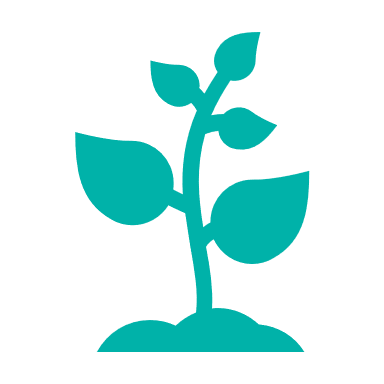 0 species with more than 10% of statewide range in areaNotable species: Coast Bitter-bush (vulnerable, 7.3% statewide range in area), Coast Bush-pea (rare, 5.8% statewide range in area), Frankston Spider-orchid (endangered, 5.5% statewide range in area), Coast saltwort (rare, 5.5% statewide range in area), Beaded Glasswort (poorly known, 5.4% statewide range in area)Corybas despectansPoa poiformis var. ramiferAdraina quadripartiaNicotiana maritimaPterostylus cucullateStackhousia spathulateColobanthus apetalus var. apetalusLotus australisZygophyllum billardiereiOlearia sp. 2Berula erectaPultanaea canaliculateCorybas sp. aff. diemenicusGlycine latrobeanaEuphrasia collinaAdiantum capillus-venerisPterostylis grandiflora0 Mammal species with more than 5% of statewide range in area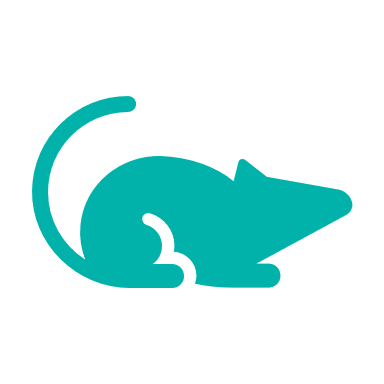 Notable species: Grey-headed Flying-fox (vulnerable, 0.33% statewide range in area), Southern Brown Bandicoot (near threatened, 0.15% statewide range in area), Swamp Rat (0.12% statewide range in area), Yellow-bellied Sheathtail Bat (data deficient, 0.11% statewide range in area), Water Rat (0.10% statewide range in area)Long-nosed BandicootWhite-footed Dunnart 0 Reptile species with more than 5% of statewide range in area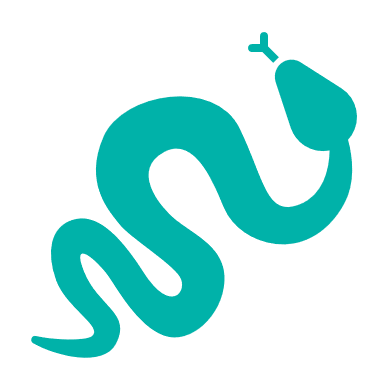 Notable species: Four-toed Skink (near threatened, 1.1% statewide range in area)Swamp Skink0 Bird species with more than 5% of statewide range in area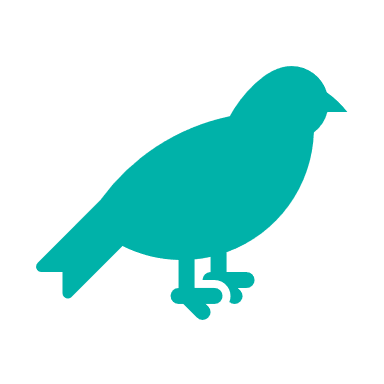 Notable species: Black-faced Cormorant (near threatened, 0.89% statewide range in area), Sanderling (near threatened, 0.86% statewide range in area) White-browed BabblerWhite-bellied Sea EaglePowerful OwlLewin's RailBlack FalconChestnut-rumped HeathwrenGrey-crowned BabblerHooded PloverRuddy TurnstoneSooty OystercatcherSpotted Harrier0 species of amphibians with more than 5% of statewide range in area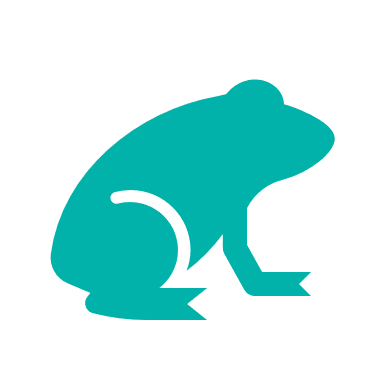 Notable species: Pobblebonk Frog (Limnodynastes dumerilii insularis, 0.20% statewide range in area), Southern Toadlet (vulnerable, 0.12% statewide range in area), Southern Brown Tree Frog (0.10% statewide range in area), Growling Grass Frog (endangered, 2.3% statewide range in area)Southern ToadletActions with area in the top 3% and top 10%Actions with area in the top 3% and top 10%Actions with area in the top 3% and top 10%Specific ActionArea in top 3% (ha)Area in top 10% (ha)Control Rabbits0883Control Weeds0348Control Foxes0212Revegetation098Control Domestic Grazing053Permanent Protection038Control Cats09The most cost-effective action for flora & faunaThe most cost-effective action for flora & faunaPlants, Birds, Mammals, Amphibians and Reptiles - Control rabbitsSpecific Actions Current actions –   top 10% (ha)Current actions –     outside top 10% (ha)Rabbit Control16065Weed Control84141Domestic Grazing Control5219Permanent Protection0224Fox Control0224